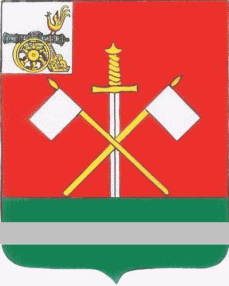 CМОЛЕНСКАЯ ОБЛАСТЬМОНАСТЫРЩИНСКИЙ РАЙОННЫЙ СОВЕТ ДЕПУТАТОВР Е Ш Е Н И Е    от 11 мая 2017 года                                                                                № 58                                                                                  Приложение к решению Монастырщинского районного Совета депутатовот 11.05.2017 года № 58ОтчётГлавы муниципального образования  «Монастырщинский район» Смоленской области о результатах своей деятельности, деятельности Администрации муниципального образования «Монастырщинский район» Смоленской области, в том числе о решении вопросов, поставленных Монастырщинским районным Советом депутатов в 2016 годуДобрый день, уважаемые депутаты!Добрый день, приглашённые участники заседания!В соответствии с  полномочиями по решению вопросов местного значения, предусмотренных  Уставом муниципального образования «Монастырщинский район» Смоленской области, и полномочиями по осуществлению отдельных государственных полномочий, переданных  федеральными и областными законами, деятельность Администрации муниципального образования «Монастырщинский район» Смоленской области в 2016 году была направлена на обеспечение комплексного социально-экономического развития муниципального образования «Монастырщинский район» Смоленской области, реализации единой политики в области социальной сферы, финансов, экономики.В соответствии с  полномочиями Администрацией муниципального образования «Монастырщинский район» Смоленской области в 2016 году:Принято:406  постановлений455  распоряжений554 распоряжений  по кадровым вопросам и по личному составу.В Монастырщинский  районный Совет депутатов внесено 28 проектов  решений по различным вопросам.Кадровое обеспечениеКадровая работа в Администрации муниципального образования «Монастырщинский район» Смоленской области в 2016 году  велась в соответствии с Трудовым кодексом Российской Федерации, Федеральным законом от 02.03.2007 № 25  «О муниципальной службе в Российской Федерации», законами Смоленской области от 28 ноября 2007 года № 109-з «Об отдельных вопросах муниципальной службы в Смоленской области» и от 28 ноября 2007 № 121-з «О пенсии за выслугу лет, выплачиваемой лицам, замещавшим муниципальные должности, должности муниципальной службы (муниципальные должности муниципальной службы) в Смоленской области», Указами Президента  Российской Федерации, Постановлениями Правительства Российской Федерации, Указами Губернатора Смоленской области, постановлениями Администрации Смоленской области, Уставом муниципального образования « Монастырщинский район», а также рядом  нормативно-правовых актов, разработанных и принятых  Монастырщинским районным Советом депутатов, Администрацией муниципального образования «Монастырщинский район» Смоленской области, регулирующими прохождение муниципальной службы в муниципальном районе.В 2016 году принято 12 нормативно-правовых актов, касающихся вопросов прохождения муниципальной службы и борьбы с коррупцией. Утверждены  новые типовые квалификационные требования к профессиональным знаниям и навыкам, необходимым для исполнения должностных обязанностей для замещения высших, главных, ведущих, старших и младших групп должностей муниципальной службы.Разработана и утверждена муниципальная Программа «Развитие муниципальной службы в муниципальном образовании «Монастырщинский район» Смоленской области».Граждане при поступлении на муниципальную службу, на должность руководителя муниципального учреждения или предприятия, а также муниципальные служащие и руководители муниципальных учреждений и предприятий   представляли в кадровую службу   сведения о доходах, расходах, об имуществе и обязательствах имущественного характера в порядке и по форме, которые установлены  действующим законодательством. Эти сведения размещены на официальном сайте Администрации муниципального образования «Монастырщинский район» Смоленской области.Муниципальные правовые акты, связанные с поступлением на муниципальную службу, ее прохождением, заключением трудового договора (контракта), назначением на должность муниципальной службы, освобождением от замещаемой должности муниципальной службы, увольнением муниципального служащего с муниципальной службы и выходом его на пенсию, оформлением соответствующих документов,  принимались  в строгом соответствии с федеральным и областным законодательством, нормативно-правовыми актами, принятыми Администрацией муниципального района.Штатная численность работников Администрации муниципального образования «Монастырщинский район»  Смоленской области на 01.01.2017 года составила 75,5 штатных единиц,                                                                                  в т.ч.: муниципальных должностей                                                                         1должностей муниципальной службы                                                            51                                                       должностей лиц, исполняющих обязанности по  техническому обеспечению деятельности                                                                                                                                                                                                органов местного самоуправления                                                                23,5                                         должностей работников  рабочих специальностей                                          0В 2016 году было проведено  14 заседаний комиссии Администрации муниципального образования «Монастырщинский район» Смоленской области по исчислению стажа муниципальной службы.По состоянию на 31.12.2016 года за счет средств бюджета муниципального образования «Монастырщинский район» Смоленской области пенсия за выслугу лет  выплачивалась 46 лицам, замещавшим  муниципальные должности, должности муниципальной службы в органах местного самоуправления муниципального образования «Монастырщинский район» Смоленской области.В 2016 году краткосрочные курсы повышения квалификации по различным направлениям прошли 5 муниципальных служащих и 2 сотрудника, исполняющих обязанности  по  техническому обеспечению деятельности органов местного самоуправления, 10 сотрудников приняли участие в тематических семинарах.                                                                                                                                                                                 1 работник  Администрации муниципального образования «Монастырщинский район» Смоленской области обучался в учебном заведении высшего профессионального образования.Успешно прошли аттестацию 25 муниципальных служащих.В 2016 году 12 муниципальным служащим присвоены классные чины.Распоряжением Администрации муниципального образования «Монастырщинский район»  Смоленской области утвержден кадровый резерв (15 чел.) для замещения вакантных должностей муниципальной службы в Администрации муниципального образования «Монастырщинский  район» Смоленской области на 2016 год.В Администрации сформирована структура (Межведомственная комиссия) по реализации Программы Смоленской области по оказанию содействия добровольному переселению в Российскую Федерацию соотечественников, проживающих за рубежом. Согласованы 14 кандидатур для переселения в Монастырщинский район. Из них трудится в районе 9. Отказано в согласовании 13 соотечественникам. Ежемесячно в Департамент государственной службы занятости населения Смоленской области представляется информация о наличии вакантных рабочих мест на предприятиях и в учреждениях района.В Администрации муниципального образования «Монастырщинский район»  Смоленской области и сельских поселениях района установлена программа ДелоПро для организации электронного обмена информацией с участниками межведомственного взаимодействия с использованием электронно-цифровой подписи. Все муниципальные служащие владеют навыками её применения.В течение 2016 года 9 сотрудников награждены Почётными грамотами и Благодарственными письмами Администрации муниципального образования, 1- Почётной грамотой  Администрации Смоленской области; 1- Благодарственным письмом  Губернатора Смоленской области; 4- Почётной грамотой  Избирательной комиссии Смоленской области, 1-Почетной грамотой Департамента бюджета и финансов Смоленской области, 1- Почетной грамотой Главного управления записи актов гражданского состояния Смоленской области.Работа с обращениями граждан Одним из необходимых аспектов деятельности Администрации муниципального образования является работа по рассмотрению обращений граждан. В районе созданы все условия, обеспечивающие доступность граждан и их обращений в органы местного самоуправления и структурные подразделения.За 2016 год в Администрацию муниципального образования «Монастырщинский район» Смоленской области поступило 161 письменное обращение граждан (из них повторно – 3). Непосредственно от заявителей поступило – 130 обращений, из Аппарата Администрации Смоленской области – 24 обращения.Чаще всего граждане обращались по  вопросам благоустройства придомовых территорий (18,01%); газификация и водоснабжение (9,32%); улучшения жилищных условий и предоставления жилого помещения (8%); ремонту квартир в домах муниципального и ведомственного жилищного фонда (6,8%); социального обеспечения и социальной защиты (4,9%).Ни одно из обращений не оставалось без внимания: на каждое был дан ответ, разъяснение, принято решение, оказана помощь.В ходе проведения личных приемов граждан руководителями Администрации муниципального образования «Монастырщинский район» Смоленской области принято 53 гражданина. Проведено 29 выездных личных приемов граждан руководителями Администрации в сельских поселениях муниципального образования.ОбразованиеВ 2016 году образовательная политика в муниципальном образовании «Монастырщинский район» Смоленской области была направлена на достижение нового современного качества образования через эффективное управление образовательными процессами с целью формирования комплекса условий для обеспечения доступности качественного образования, на поступательное развитие образовательной сферы и ориентирована на соответствие образовательных услуг сегодняшним требованиям общества.           Основополагающими документами   в работе отдела образования   являлись муниципальная программа «Развитие образования в муниципальном образовании «Монастырщинский район» Смоленской области на 2014-2020 годы», которой определены основные направления дальнейшего развития системы образования и стратегия ее перехода на новый уровень, а также, разработанный в январе 2015 года  план мероприятий («дорожная карта») «Изменения в отраслях социальной сферы, направленные на повышение эффективности образования и науки в муниципальном образовании «Монастырщинский район» Смоленской области».          Образовательное пространство муниципального образования «Монастырщинский район» Смоленской области в 2016 году включало в себя 1 дошкольное образовательное учреждение - детский сад «Солнышко» и 6 групп кратковременного содержания при 4 общеобразовательных учреждениях, 7 общеобразовательных учреждений, являющихся юридическими лицами и 7 филиалов, 2 учреждения дополнительного образования: центр внешкольной работы и детско-юношеская спортивная школа. Все общеобразовательные учреждения имеют лицензию на право ведения образовательной деятельности.Основная масса мероприятий,  проводимых в школах района, была направлена на воспитание патриотизма, гражданственности, любви к своей Родине. Более значимым из них стал районный конкурс «Знаете, каким он парнем был», посвященный 55-летию полета Ю. Гагарина в космос, в котором приняли участие учащиеся всех образовательных учреждений района в количестве 231 человека. Были проведены районные конкурсы творческих работ учащихся: «История моего края», «Кукольный дом», «Красота Божьего мира», Даниловские чтения, конкурс проектов по математике и др. Всего было проведено более 10 районных конкурсов, в которых приняло участие 365 обучающихся. 109 учащихся стали победителями и призерами,  были награждены дипломами, грамотами, сувенирами.Одним из важных направлений деятельности ОУ в 2016 году являлась организация работы с одаренными детьми, которая осуществлялась согласно подпрограмме «Дети Вихровья».           В соответствии с ней, в апреле 2016 года организована и проведена торжественная церемония награждения лучших учащихся школ района премиями им. Ю.А. Гагарина и стипендиями им. А.И. Колдунова по различным номинациям.          В 2016 году премию им. Ю.А. Гагарина в размере 500 рублей получили 7 учащихся ОУ района, ежемесячная стипендия А.И. Колдунова в размере 200 рублей выплачивается в течение 12 месяцев 6 учащимся ОУ района с момента присвоения.  С ноября по декабрь 2016 года проводился муниципальный этап Всероссийской олимпиады школьников по 13 предметам, в котором приняло участие 59 учащихся. Из них: 7 уч-ся – победители, 2 уч-ся – призеры,  6 уч-ся награждены грамотами за активное участие. Учащаяся МОУ Новомихайловская средняя школа стала призером регионального этапа Всероссийской олимпиады школьников по технологии.В декабре 2016 года Орлову Артему, ученику 11 класса МБОУ Монастырщинская средняя школа имени А.И. Колдунова,  присуждена стипендия имени князя Смоленского Романа Ростиславовича за успехи в учебе.По состоянию на 31.12.2016 года дошкольное образование в муниципальном образовании «Монастырщинский район» Смоленской области получал191 ребенок:  156 воспитанников посещали детский сад и 35 дошкольников с 3-х до 7 лет - группы кратковременного пребывания, организованные при 6 школах. Для ликвидации очередности Администрацией муниципального образования в декабре 2016 году на базе МБОУ Монастырщинская средняя школа им. А.И. Колдунова была открыта дошкольная группа на 13 мест.  Для функционирования дошкольной группы отремонтирована часть здания интерната МБОУ Монастырщинская средняя школа им. А.И. Колдунова.Одним из главных направлений деятельности образовательной системы района являлось активное внедрение Федеральных государственных стандартов, которые меняют содержание образования всех уровней – от дошкольного до среднего. В Монастырщинском районе ФГОСы «работают» в дошкольном и начальном образовании, в 5-8 классах основной школы и 9-ом пилотном классе МБОУ Монастырщинская СШ, предстоит дальнейшее внедрение ФГОСов.В 2016 году была продолжена работа над повышением профессионального роста педагогов. Осуществлялась курсовая переподготовка, 94 педагога  повысили свою квалификацию в Смоленском областном институте развития образования. На базе МБОУ Монастырщинская СШ имени А.И. Колдунова сотрудниками Смоленского областного института развития образования проведены выездные мероприятия: семинар «Оценка качества образования в соответствии с требованиями ФГОС», консультация «Программа воспитания и социализации школьников». В течение года в образовательных учреждениях была продолжена   работа над районной методической темой – «Современные подходы к организации образовательного процесса в условиях перехода на федеральные государственные образовательные стандарты второго поколения», которая была направлена на содействие повышению качества общего образования в условиях реализации требований ФГОС, а также способствовала решению   задач профессионального роста педагогов.          Поставленные задачи реализовались в условиях методической сети через экспертно-методический совет, ШМО, РМО, семинары-практикумы, выставки, конференции и т.д.          В течение года была организована работа 17 районных методических объединений учителей-предметников, воспитателей ДОУ, классных руководителей, вожатых, педагогов дополнительного образования, «Школы педагогического мастерства», «Педагогической студии».         В целях поддержки инновационного движения, распространения педагогического опыта учителей Смоленской  области в марте 2016   года    в г. Починке проходил   первый межмуниципальный конкурс «Учитель года - 2016», в котором приняло участие 10 педагогов из Ельнинского, Монастырщинского, Починковского, Хиславичского   районов    области.  Монастырщинский район достойно представила Глинкина Елена Михайловна, учитель русского языка и литературы МОУ Новомихайловская средняя школа. В сентябре-октябре 2016 года в рамках Рождественских педагогических чтений проведены мероприятия: выставка творческих работ педагогов «Наше наследие», семинар «Уроки истории». 14 педагогов награждены Благодарственными письмами отдела образования за активное участие в Чтениях.С 4 по 6 ноября 2016 года на базе МБОУ Монастырщинская СШ имени А.И. Колдунова прошел туристический фестиваль среди педагогических работников Смоленской области.      В ноябре 2016 года делегация педагогических работников в количестве 14 человек побывала на экскурсии в г. Горки р. Беларусь. Организация летней оздоровительной кампании также является одним из важных направлений деятельности отдела образования. На территории муниципального образования при образовательных учреждениях в летний период 2016 года была организована работа 7 оздоровительных лагерей с дневным пребыванием детей на базе 7 общеобразовательных школ с общим охватом 124 учащихся. Работа оздоровительных лагерей проходила в одну смену с 1 июня по 22 июня. Объём средств, запланированный и израсходованный на организацию детского отдыха в каникулярное время, составил 267 952 руб.На организацию детского отдыха детей в каникулярное время из местного бюджета было выделено и израсходовано 10 тыс. руб.На организацию временной занятости несовершеннолетних граждан из местного бюджета было запланировано и израсходовано 30 тыс. рублей.  В летний период использовались и малозатратные формы отдыха учащихся, такие как походы, экскурсии, экспедиции, слеты, которые позволили отдохнуть 406 учащимся.  Взаимодействие отдела образования с сектором социальной защиты населения в Монастырщинском районе при комплектовании групп детей для направления в санатории, санатории-профилактории, санаторно-оздоровительные лагеря круглосуточного действия, расположенные на территории Российской Федерации позволило отдохнуть 114  обучающимся. Всего в оздоровительной кампании за 2016 год было задействовано 616 обучающихся.В декабре 2016 года 6 учащихся ОУ приняли участие в новогодних праздниках в г. Москве, 16 учащихся  - в г. Смоленске. Для проведения новогодних мероприятий в образовательных учреждениях были выделены денежные средства на сумму 62 900 рублей.В летний период 2016 года все образовательные учреждения района провели текущие ремонты зданий. Все учреждения были приняты Госпожнадзором и Роспотребнадзором без замечаний. Комиссией была отмечена качественная подготовка учреждений системы образования. В ходе подготовки был выполнен текущий ремонт школьных зданий на сумму 155 тыс. рублей, выделенных из бюджета муниципального образования «Монастырщинский район». За счет спонсорских средств были заменены оконные блоки в МОУ Новомихайловская средняя школа на сумму 110 тыс. рублей, в МБОУ Любавичская основная школа имени Г.П. Силкина на сумму 500 тыс. рублейВ МБУ ДО Монастырщинский Центр внешкольной работы велась работа по реализации государственной программы Российской Федерации «Доступная среда», в ходе которой были выделены и израсходованы денежные средства в размере 843 711 рублей. Из резервного фонда Администрации Смоленской области на капитальный ремонт бассейна и перехода МБОУ Монастырщинская СШ имени А.И. Колдунова были выделены и израсходованы денежные средства на  сумму в 7 710 240  рублей 10 копеек. В 2016 году отремонтирован спортивный зал МБОУ Монастырщинская СШ имени А.И. Колдунова на сумму 1 824 440 рублей, денежные средства выделены  из резервного фонда Администрации Смоленской области.В рамках реализации проекта ВПП «ЕДИНАЯ РОССИЯ» МБОУ Сычевская школа, МБОУ Соболевская основная школа имени А.Н. Попова, МОУ Новомихайловская средняя школа, МБОУ Носковская школа получили новые микроавтобусы. Культура и спортСферу культуры и спорта представляют следующие учреждения: -муниципальное казенное учреждение «Централизованная бухгалтерия муниципальных учреждений культуры и искусства» (МКУ ЦБ);- муниципальное бюджетное учреждение культуры «Монастырщинский районный культурно-досуговый центр» (МБУК РКДЦ), имеет 24 филиала- 16 СДК и 8 сельских клубов;- муниципальное бюджетное учреждение культуры «Монастырщинское межпоселенческое централизованное библиотечное объединение» (МБУК МЦБО), имеет 19  филиалов- межпоселенческую центральную библиотеку, детское отделение и 17 сельских библиотек;- муниципальное бюджетное учреждение культуры «Монастырщинский районный Дом культуры» (МБУК РДК);- муниципальное бюджетное  учреждение дополнительного образования «Монастырщинская детская школа искусств» (МБУДО ДШИ);-муниципальное бюджетное культурно-спортивное учреждение «Юность» (МБКСУ» Юность»).Среднесписочная численность работников  на 01.01.2017 года составляет  114,9 человек.    Бюджет 2016 года составил 30 369 160 рублей 45 копеек.  Внебюджет- 257тысяч 995 рублей.Из общего бюджета на содержание учреждений культуры в 2016 году выделено 736,0 тысячи рублей, из них- 56,1 тыс. рублей из внебюджетных средств.На охрану труда работников сферы культуры израсходовано 104,8 тыс. рублейУчреждения культуры финансируются в соответствии с муниципальной программой «Развитие культуры и туризма на территории муниципального образования «Монастырщинский район» Смоленской области на 2014-2020 годы».Отделом культуры и спорта разработаны и реализуются также такие программы как: «Комплексные меры противодействия злоупотреблению наркотическими средствами и их незаконному обороту в муниципальном образовании «Монастырщинский район» Смоленской области на 2014-2020 годы», «Развитие молодежной политики в муниципальном образовании «Монастырщинский район» Смоленской области на 2014-2020 годы», а также «Развитие физической культуры и спорта в муниципальном образовании «Монастырщинский район» Смоленской области на 2014-2020 годы».По возможности в некоторых учреждениях в 2016 году были проведены ремонтные работы.В районном Доме культуры произведена сдача в эксплуатацию туалета, стоимость которого составила 297,0 тыс. рублей, выделенных из резервного фонда Администрации Смоленской области. Изготовлены поручни для пандуса и туалетной комнаты для людей с ограниченными возможностями здоровья.Большая работа по обустройству шиферной кровли своими силами (над зрительным залом) проведена в Гоголевском СДК.Из резервного фонда Администрации Смоленской области выделено 350,0 тыс. рублей для разработки проектно-сметной документации по переводу на газовое отопление здания Новомихайловского СДК.Произведена замена крыльца в Детской библиотеке на сумму 17,0 тыс. рублей.В 2016 году были выделены денежные средства для пополнения материально- технической базы:-микшерный пульт в РДК стоимостью 5,5 тыс. рублей за счет внебюджетных средств учреждения, за счет бюджетных средств - огнетушители в количестве 8 штук, 2 камеры видеонаблюдения, светодиодные и галогеновые лампочки;- микшерный пульт и акустическая система стоимостью 50,0 тыс. рублей для Раевского СДК;- микшерный пульт стоимостью 5,8 тыс. рублей для Кадинского СДК;- переданы 2 конвектора балансовой стоимостью 4 236 рублей (каждый) с баланса Администрации муниципального образования «Монастырщинский район» Смоленской области для Крапивенского СДК;- 10 микрофонных стоек, 6 пюпитров, тамбурин для Новомихайловского СДК;- 28 огнетушителей для сельских клубных филиалов;- запчасти и шины для автомашин.Для отдела культуры и спорта и централизованной бухгалтерии приобретена компьютерная техника.Для поддержки библиотечной системы выделены деньги из областной программы для подключения электронного каталога в размере 150,0 тыс. рублей и программы для комплектования книжных фондов библиотек в размере 2,9 тыс. рублей.В МЦБО приобретено: принтер, 10 стульев для детского отделения и Центральной библиотеки, книги на сумму 50,0 тыс. рублей.Подписка на периодические издания 2016 года составила 130 тыс. рублей.Для активных занятий физической культурой и спортом выделено около 100,0 тыс. рублей для приобретения 10 пар лыж с ботинками и 31 пары коньков, 24,0 тыс. выделено для приобретения другого спортинвентаря. Также для муниципального бюджетного культурно-спортивного учреждения «Юность» приобретена компьютерная техника.Из резервного фонда Администрации муниципального образования «Монастырщинский район» Смоленской области для МБУК «Монастырщинский РДК» выделено 29 970 рублей 15 коп для изготовления энергетического паспорта и 17 886 рублей 00 копеек для оплаты договора на выполнение электромонтажных работ по освещению отремонтированных помещений.Два филиала МБУК «Монастырщинский РКДЦ» - Носковский СДК и Турковский СДК, участвуя в конкурсном отборе уже в 2017 году, включены в программу на получение субсидии от Министерства культуры Российской Федерации на развитие и укрепление материально-технической базы. Детская школа искусств имеет 8 отделений, на которых обучаются 182 ребенка.Большое значение отводится участию ДШИ в зональных и областных фестиваля и конкурсах, во многих из них стали лауреатами и дипломантами.Во внеурочное время с учащимися детской школы искусств проводятся такие мероприятия как: посвящение в музыканты, праздничные и игровые программы по календарным праздникам, конкурсы, лекции, беседы. С особенным настроением готовятся концерты для родителей, как по отделениям, так и общешкольные. Клубные и библиотечные учреждения.В отчетном году на базе клубных учреждений работало 113 клубных формирования, из них 43 для детей до 14 лет, 16 - для молодежи. Клубные формирования посещают 801 человек, из них 314 детей, 96 человек - молодежи. В районе три коллектива имеют звание «народный», это коллективы МБУК  «Монастырщинский районный Дом культуры»: хор русской песни (хормейстер Н. Грицев) и народный танцевальный коллектив «Вихровские зори» (балетмейстер С. Толстенкова). Хор русской песни Новомихайловского СДК - филиала МБУК «Монастырщинский районный культурно-досуговый центр» (хормейстер М. Исаенкова).В 2016 году проведено 3800  культурно-массовых мероприятия, которые посетило 112,6 тысяч человек. Вот наиболее яркие мероприятия:- театрально- музыкальная постановка «Вдруг как в сказке…»;- театрализованная концертная программа «Мы к вам приехали на час» (к 80-летию поэта-песенника Ю. Энтина;- районный музыкально-театрализованный фестиваль «Живое кино» в рамках объявленного Года кино;- районная шоу-программа «Шансон года»;- районный фестиваль детско-юношеского творчества «По куплету- всему свету»;- библионочь «Читаем кино…», посвященная Году кино;- районный конкурс творческих работ «Поколение успеха»;  - семейный праздник «Любовь на тысячу лет;- концертная программа «Любимым мамам, посвящается…!».Традиционный праздник «Прощай масленица» стало принято отмечать не только в п. Монастырщина, но и в сельских поселениях. Клубными учреждениями района организованы выездные концерты в Хиславичский, Смоленский, Починковский районы. Приняли участие в IV районном фестивале юмора «Клюкинская юморина» в Хиславичском районе, в IV региональном фестивале народного творчества, народных промыслов и ремесел «Дрибинские торжки» в п. Дрибин Могилевской области Республики Беларусь, а также во многих областных мероприятиях.Охват населения библиотечным обслуживанием по библиотекам - филиалам составляет - 85,5 %, по поселку –70 %.Лица с ограниченными возможностями здоровья обслуживаются книгой на дому, как в центральной библиотеке, так и в библиотеках-филиалах.В целях улучшения условий качественного обслуживания читателей и привлечения их к чтению продолжил свою работу «Выездной абонемент», для обслуживания читателей д. Котово и д. Дудино, организованный при отделе обслуживания Центральной библиотеке. В ежегодном областном конкурсе профессионального мастерства «Детский библиотекарь года – 2016» библиотекарь Детского отделения Ольга Фролова заняла 2-е место и получила приз зрительских симпатий. Патриотическое воспитание детей и молодёжи остаётся важным направление в работе учреждений культуры района. Активное участие принимает подрастающее поколение в праздничных торжества, посвящённых Дню Победы, освобождению Смоленщины от немецко-фашистских захватчиков, митингах, в патриотической акции «Ветеран живёт рядом, вечерах Белых Журавлей, концертных программах «Мир без войны», повсеместно проходят Вахты памяти.В 2016 году  в целях гражданско-патриотического воспитания населения впервые на территории района в д. Туфля Александровского сельского поселения прошла акция «Свеча памяти».Театрализованная композиция «Листочек в клеточку», посвященная Дню вывода войск из Республики Афганистан, состоялась в Крапивенском сельском Доме культуры. Это трогательное мероприятие вызвало немало эмоций и слез у зрителей,  и  у самих воинов-интернационалистов. В рамках реализации партийного проекта «Единой России» «Связь поколений» в районе прошло гражданское патриотическое мероприятие. Присутствующие услышали выступление представителей партии «Единая Россия», руководителя Центра патриотического воспитания и допризывной подготовки молодежи «Долг» Н. Куликовских. В рамках мероприятия был создан местный поисковый отряд «Кривичи», который принимал участие в работе поискового движения Смоленщины.16 июля в Татарском сельском поселении, недалеко от уже исчезнувшей д. Красатинка состоялось большое значимое мероприятие. Это открытие памятного знака, погибшим во время грозы при заготовке сена 16 июля 1960 года жителям д. Красатинка  - труженикам колхоза «Восход». На открытии памятного знака присутствовали родственники погибших, очевидцы события. В конце ноября состоялось торжественное мероприятие по приему старшеклассников в ряды детско-юношеского военно-патриотического общественного движения «Юнармия».22 октября в России отмечают День Белых Журавлей. Первое название праздника - день поэзии, второе- память о павших на полях сражений воинах положивших свою голову во всех воинах, происходивших на территории России.Идея мероприятия была воплощена в Крапивенском сельском Доме культуры. Историко-краеведческий музей в п. Монастырщина открыт в 2009 году. Фонд музея с каждым годом пополняется. Фонд музея 2014 года составлял 506 предметов, в 2015 году число предметов увеличилось на 17 единиц и составило 523 предмета, в 2016 году возросло до 564 единиц.Площадь музея небольшая, экспозиции размещаются в трех залах, один -комната старины, зал Великой Отечественной войны и зал сменных композиций.Число выставок 2016года-7, число экскурсий-9, лекций-12. Число посещений  2016 года составило 1833 человека.В марте, к Всемирному дню поэзии, в музее была открыта выставка авторов-земляков «Судьбою вызваны к доске».  Музейный урок «Каска, касочка» прошел в канун праздника Дня Победы. Еще несколько мероприятий были посвящены военным событиям.       Интересная выставка творческих работ в стиле спрей-арт «Через тернии к звездам» Любови Никитенковой экспонировалась в мае-июне отчетного года.Спорт.  В спортивных секциях и школах района занимается 631 человек. Работают такие секции, как: футбол, волейбол, легкая атлетика, баскетбол, спортивный туризм, шахматы, настольный теннис. В зимний период на стадионе юность работает ледовый каток, на котором всем желающим предоставляется прокат коньков.Согласно календарному плану мероприятий среди взрослого населения проведено 28 спортивно-массовых мероприятий, в которых приняли участие 1260 человек. Проведены три легкоатлетические эстафеты, чемпионаты и кубки по волейболу, мини-футболу и теннису.Наиболее массовыми спортивными мероприятиями являются День физкультурника и спартакиады.Ежегодно на нашей базе проводится открытый командный Кубок Монастырщинского района по быстрым шахматам. Мемориал Александра Михайловича Грекова.Спортсмены района активно участвовали в летней спартакиаде муниципальных образований и заняли 3 место в конкурсе «Папа, мама, я - спортивная семья», а также 3 место по легкой атлетике. Мастер ФИДЕ по шахматам Георгий Погосян принял участие в Международном турнире «Аэрофлот-опен 2016» в г. Москва.	 Проводится работа по привлечению населения к выполнению Всероссийского физкультурно-спортивного комплекса «Готов к труду и обороне» (ГТО). На данный момент в нем приняли участие школьники, в количестве 15 человек.ЗдравоохранениеВ сфере здравоохранения работают 26 врачей и 64 средних медработников. Обеспеченность врачами на 10 тыс. населения составляет 24,14 (областной показатель 39,6); обеспеченность средними медработниками 64,98 (областной показатель 80,6). В течение года прибыло 5 врачей: 2 терапевта, дерматовенеролог, стоматолог, акушер – гинеколог, средних медработников прибыло – 7 чел.Сеть учреждений здравоохранения: 1-ЦРБ, 2-врачебных амбулатории,17-ФАПов, все укомплектованы, на 5-и ФАПах совместители.Мощность поликлиники 150 посещений в смену. Увеличился показатель доступности амбулаторно-поликлинической помощи на 1 жителя в год с  8,4 до 9,13 в 2016 году.  Увеличилось количество выездов скорой помощи на 1 тыс. населения с  380,4 в 2015 г. до 395,6 в 2016 г.Сохраняется негативная демографическая ситуация, так как смертность превышает рождаемость в 3 раза, но увеличилась рождаемость с 6,76 – 2015 г. до 7,4 в 2016 г., увеличилась общая  смертность населения с  22,06 в 2015 г. до 24,0 в 2016 г. Снизилась смертность от социально значимых заболеваний в частности от злокачественных новообразований на 100 тыс. населения с 242,8 в 2015 г. до 215,4 в 2016 г. Увеличилась смертность от болезней органов кровообращения, но уменьшилась от острых нарушений мозгового кровообращения с 2,21 в 2015 г. до 1,29 в 2016 г., а в трудоспособном возрасте в 2016 г отсутствует смертность от данной патологии.Увеличился показатель уровня охвата населения периодическими медицинскими осмотрами с 95,0-2015 г. до 96,0-2016 год. В течение 2016 года проводилась большая работа по проведению диспансеризации определенных групп взрослого населения, подлежало осмотру 1370 чел., все осмотрены (100%). Проводилась диспансеризация детей от 0 до 17 лет, 14-летних подростков, детей-сирот и детей, оставшихся без попечения родителей, и находящихся в трудной жизненной ситуации, подлежало осмотру 1211 чел., осмотрено на 100%.В 2016 году стационарная помощь оказывалась на 36 койках круглосуточного пребывания, из них 12 паллиативных, 23 койко-мест дневного пребывания в стационаре и 12 койко-мест при поликлинике.Территориальная Программа Государственных гарантий в 2015 году на тысячу населения по выполнению койко-дней круглосуточного стационара  составила 100,1%, а количество койко-дней дневного пребывания при стационаре и при поликлинике – 100,0%, количество  посещений на 1000 населения выполнено – 96,4%, скорая медицинская помощь на 100%.Реализовывается программа льготного лекарственного обеспечения.             Численность граждан, имеющих право на льготное лекарственное обеспечение составляет по федеральной льготе 179 чел., по региональной льготе 515 чел. В районе одна аптека «Индустрия здоровья», которая осуществляет льготное лекарственное обеспечение. В районе 26 взрослых пациента получили высокотехнологичные виды лечения в клиниках федерального уровня.В 2016 году  из медицинского оборудования закуплен гематологический анализатор и сумки укладки для фельдшеров ФАП. Демографическая ситуация, денежные доходы и уровень жизни населенияДемографическая ситуация в районе продолжается оставаться сложной, каждый год наблюдается тенденция сокращения численности населения, характерная для регионов нечерноземной полосы расселения. Численность  постоянного населения Монастырщинского района согласно данным статистики на 01.01.2017 года  составляет  9195 человека, в т. ч. в пгт. Монастырщина – 3665 человек. Численность  постоянного населения Монастырщинского района за 2016 год  уменьшилась  на 88 человек, в т. ч. в п. Монастырщина уменьшилась  на 36 человек.Рождаемость в районе  в целом остается очень низкой. В 2016 году по данным отдела ЗАГС  родилось - 94 человека, больше уровня 2015 года на 10 человек, а умерло – 229 человек, больше уровня 2015 года на 1 человека. В  2016 году в районе заключено  браков  - 48,  количество  разводов  - 33.Помимо снижения рождаемости неблагоприятным моментом воспроизводственных процессов в районе выступает высокая смертность населения. Миграция является одним из основополагающих факторов изменения численности.  Ежегодное сокращение миграционного прироста  наблюдается в районе. Миграционное движение населения связано с транспортно-географическим положением района. Привлекательность города Смоленска и Московского региона подталкивает часть населения  к переезду, особенно это касается молодежи, для которой столичный регион интересен в качестве места учебы и работы.Отделом СОГКУ «Центр занятости населения города Смоленска» в Монастырщинском районе» во исполнение переданных полномочий в области содействия занятости населения за январь-декабрь 2016 года было принято 936 заявлений от  граждан о предоставлении государственных услуг, обратившихся в центр занятости, из них: за информированием о положении на рынке труда 609 чел., в том числе 523 чел. в поиске подходящей работы  (из них – 236 чел. женщины), 283 чел. ранее работавших по профессии рабочего, 110 чел. работавших специалистами или служащими, 34 чел. уволенных в связи с ликвидацией организации, либо сокращением численности или штата работников, относящихся к категории инвалидов – 12 чел. и 56 чел. – лица, испытывающие трудности в поиске работы, учащиеся желающие работать в свободное от учебы время – 84 чел.Признано безработными 261 чел. с правом получения пособия по безработице, (в том числе 100 чел. женщины), из них 174 чел. ранее работавших по профессии рабочего, 54 чел. работавшие специалистами или служащими, 21 чел. уволенных в связи с ликвидацией организации, либо сокращение численности или штата работников, относящихся к категории инвалидов – 12 чел. и 40 чел. – лица, испытывающие трудности в поиске работы.За этот период оказано содействие в поиске подходящей работы 351 чел., из них 61 чел. безработных трудоустроено на оплачиваемые общественные работы, на  временные работы для  лиц, испытывающих трудности в поиске работы трудоустроено 8 чел., в том числе в 10-ти дневный срок – 216 чел., 255 чел. трудоустроено на постоянную работу, из них 175 человек по направлению центра занятости.Активное участие в создании рабочих мест по организации общественных   работ для безработных граждан приняли участие:  ПО «Монастырщинахлеб», ООО «Рубикон», ООО «ВихраКоммунСервис», ООО «ВихраВодоКанал», ОГБУЗ «Монастырщинская ЦРБ», Администрация Соболевского сельского поселения.Приняли участие во временных работах несовершеннолетние в возрасте от   14 до 18 лет 82 чел. из 6 школ района: Соболевской, Носковской, Сычевской,  Монастырщинской и Татарской  школ.    На  профессиональное обучение направлено 31  безработных  граждан, в том числе 1 женщина, находящаяся в отпуске по уходу за ребенком до достижения им возраста трех лет.Основное большинство зарегистрированных в службе занятости работодателей заявляют о потребности в работниках.  На 1 января 2017 года она составила 332 вакансии. На учете в службе занятости состоит 146 чел., из них 136 чел. безработные граждане.Коэффициент напряженности (отношение численности незанятых граждан, зарегистрированных в органах службы занятости в целях поиска подходящей работы, к количеству заявленных работодателями рабочих мест) составил на 01.01.2017 года – 3,2. Работа центра по оказанию услуг незанятому населению в  районе, в основном, сводится к информационной работе, как о наличии свободных рабочих мест, величины зарплаты в той или иной организации в зависимости от  профессии и выполняемой работе, в каких учебных заведениях и какие специальности, требующиеся в районе можно получить, куда  обратиться по вопросу трудоустройства, где регулярно выплачивается зарплата. Принимаются меры по снижению уровня безработицы в районе путём создания временных рабочих мест и организации общественных работ, на которые в основном направляем безработных, для которых любая работа является подходящей (со снятием с учета),  временных работ для  лиц, испытывающих трудности в поиске работы и временного трудоустройства несовершеннолетних граждан в возрасте от 14 до 18 лет в свободное от учебы время.В 2016  году основными источниками финансирования программы содействия занятости населения района являются средства регионального и Федерального бюджетов, которые будут направлены: -               на выплату поддержки доходов гражданам, особо  нуждающимся                 в трудоустройстве;безработным участвующим в общественных работах;на материальную поддержку несовершеннолетних (школьникам);на профессиональное обучение безработных граждан;на выплату стипендии в период обучения;на выплату пособия по безработице и материальную помощь безработным;	По итогам 2016 года среднемесячная  заработная плата, начисленная работникам организаций (без субъектов малого предпринимательства) по муниципальному образованию "Монастырщинский район" Смоленской области составила 16508,6 рублей, или 107 % к уровню 2015 года.	Среднесписочная численность работников составила 1426 человек, или 94,7% к уровню 2015 года.	За 2016 год среднемесячная начисленная заработная плата работников в муниципальных общеобразовательных учреждениях – 15485,6 рублей, что 102,4 % к уровню 2015 года, в муниципальных учреждениях культуры и искусств – 14903,1 рублей, что 106,9% к уровню 2015 года.	Отрасли, где работники имеют наиболее высокие доходы, это – оптовая и розничная торговля, государственное управление и обеспечение военной безопасности, социальное страхование.Социальная защитаОсновными задачами в сфере реализации социальной политики на территории муниципального образования «Монастырщинский район» Смоленской области являлись: обеспечение доступности предоставления мер социальной поддержки, повышение качества и эффективности социального обслуживания граждан, социальная поддержка ветеранов, повышение качества их жизни.В рамках работы по социальной поддержке различных категорий граждан жители Монастырщинского района получают 85 мер социальной поддержки. В 2016 году им было произведено социальных выплат на сумму 48162,2 тыс. рублей.68 семьям, попавшим в трудную жизненную ситуацию, была оказана материальная помощь на общую сумму 684 тыс. рублей, из них 26 гражданам оказана материальная поддержка депутатами Смоленской  областной Думы на сумму 325 тыс. рублей.Следует отметить, что количество многодетных семей с каждым годом все увеличивается. По состоянию на 01.01.2017 г. в районе проживает 74 многодетных семьи (2015 г – 65). Все многодетные семьи в соответствии с областным законом от 01.12.2004 г. № 84-з «О мерах социальной поддержки многодетных семей на территории Смоленской области» получают меры социальной поддержки в виде ежемесячных денежных выплат. 10 детей из многодетных семей  прошли оздоровление в областном учреждении «Социально-оздоровительный центр «Голоевка»».В целях недопущения негативной тенденции по ухудшению здоровья детей и подростков, важное внимание уделялось их оздоровлению. За отчетный период в течение года прошли оздоровление 237 детей в санаториях и лагерях различного типа. Прошли реабилитацию в СОГБУ «Реабилитационный центр для детей и подростков с ограниченными возможностями «Вишенки» - 6 детей – инвалидов. На территории района в 2016 году осуществлялись мероприятия по реализации Указа Президента Российской Федерации от 07.05.2008 года № 714  «Об обеспечении жильём ветеранов Великой Отечественной войны 1941-1945 годов» за счёт средств Федерального бюджета. 5  ветеранов Великой Отечественной войны  улучшили свои жилищные условия, получив единовременную денежную выплату на строительство или приобретение жилого помещения.В прошедшем году 218 человек обратилось за назначением субсидии на оплату жилого помещения и коммунальных услуг. Оформлено 108 личных дела на получателей субсидий на сумму 1819,59 тыс. рублей. Продолжается работа по присвоению звания «Ветеран труда Смоленской области», в 2016 году обратилось 70 человек; звания «Ветеран труда» -39 человек. Всем им было своевременно назначены меры социальной поддержки, предусмотренные областным законодательством.В 2016 году назначены денежные выплаты 11 гражданам, награжденными нагрудными знаками «Почетный донор России» и «Почетный донор СССР» в размере 136,1 тыс. рублей.За прошедший год признаны нуждающимися в социальных услугах на дому 37 граждан, в стационарном социальном  обслуживании -8 человек. Наиважнейшая задача на сегодняшний день – это повышение качества социального обслуживания граждан пожилого возрасти, внедрение новых востребованных социальных услуг.	Итоги работы АПК В Монастырщинском районе производством сельскохозяйственной продукции в 2016 году занимались 11 сельхозпредприятий, 3 крестьянских (фермерских) хозяйства и личные подсобные хозяйства граждан.РастениеводствоВесенний сев  был проведен на площади 5001 га.Уборочная площадь зерновых и зернобобовых культур с учётом озимых составляла 5305 га.Валовой сбор зерна в весе после доработки составил 8509тонн при урожайности 16,0 ц/га,  в 2015 году было намолочено 10251 тонна;Картофеля – 1450 тонн при урожайности 159,3 ц/га, на 81,6 тонны или на 5% меньше 2015 году.Овощей – 1790 тонн при урожайности 275,4 ц/га, на 305 тонн или на 20,5% больше 2015 года.Выращиванием овощей в районе занимается  ИП Глава КХ «Мамайко Н.С.»Под весенний сев было внесено  53220 тонн органических удобрений и 132 тонны минеральных удобрений в действующем веществе.В 2016 году было заготовлено сена 11724 тонны, сенажа 22230 тонн, силоса   13470 тонн. Озимый сев под урожай 2017 года составил 2451 га. Хозяйствами всех категорий произведено зерна 10114,6 тонны, картофеля 6641,8 тонн, овощей 2822,4 тонны.  В 2016 году сельхозпредприятиями было приобретено  техники 15 единиц на общую сумму 8360 тыс. рублей.ЖивотноводствоНа 1 января 2017 года во всех категориях хозяйств имелось крупного рогатого скота 7169 голов, в том числе коров 3305 голов и 1123 головы свиней.Валовой надой молока в хозяйствах всех категорий составил 14415,2 тонны.Произведено скота на убой 1236,4 тонны, что составляет 105,2% к уровню предыдущего года.По сельхозпредприятиям надоено молока 10293,7 тонны, что на 164,5 тонны больше 2015 года.Среднегодовой надой молока на 1 корову по сельхозпредприятиям составил 4215 кг, что на 213 кг больше уровня 2015 года. В СПК «Раёвка – Агро» надоили на 1 фуражную корову надоили по 5205 кг молока, ПСК «Новомихайловский» -  5097 кг , СПК «Носково-2»- 4333 кг. По району в среднем от 100 коров получено по 81 телёнку.Финансовая поддержка в 2016 годуВ рамках реализации областной государственной программы «Развитие сельского хозяйства и регулирование рынков сельскохозяйственной продукции сырья и продовольствия в Смоленской области» на 2014-2020 годы в 2016 году получена финансовая поддержка в форме субсидий в сумме 48,4 млн. рублей, что на14,6 млн. рублей больше, чем в 2015 году. Из них:-  на строительство объектов газоснабжения в сумме 15632 тыс. рублей (Барсуковское сельское поселение - 4709 тыс. рублей, Соболевское сельское поселение 10923 тыс. рублей);-на строительство и приобретение жилья гражданам -3773 тыс. рублей (Новомихайловское сельское поселение -2 семьи и Татарское сельское поселение -1 семья);-на строительство и приобретение жилья молодым специалистам-907 тыс. рублей (Новомихайловское сельское поселение -1семья).Получено субсидий по сельхозпредприятиям 28,1 млн. руб.Финансовые показатели Сельскохозяйственными предприятиями района в 2016 году реализовано продукции и услуг на сумму 233,3 млн. рублей, что  на 34,5 млн. рублей больше уровня прошлого года. Получено чистой прибыли 37,2 млн. рублей. Наибольшая прибыль получена:ПСК «Новомихайловский» - 26051 тыс. рублейСПК « Раевка-Агро» - 5780 тыс. рублейСПК «Носково-2» - 4512 тыс. рублейУровень рентабельности сельскохозяйственного производства составил 17,7%.Средняя месячная заработная плата 1 работника составила 13242 рубля.Земельные вопросы и имущество	     Неотъемлемой частью деятельности Администрации муниципального образования «Монастырщинский район» Смоленской области в сфере решения экономических и социальных задач является разработка и реализация политики по эффективному управлению муниципальной собственностью в интересах жителей муниципального образования «Монастырщинский район» Смоленской области, защита имущественных интересов муниципального образования, увеличение поступлений денежных средств в доходную часть местного бюджета. Основными направлениями работы в 2016 году являлись:- оформление в собственность муниципального образования «Монастырщинский район» Смоленской области недвижимого имущества и земельных участков. Было оформлено 33 объекта недвижимого имущества:  здания  Носковской, Татарской, Новомихайловской школ,  5 памятников и воинских захоронение, 10 артезианских скважин,  5 водонапорных  сетей, 3 теплотрассы, 5 объектов на стадионе «Юность»,  здание гаража, здание Новомихайловского Дома культуры, а также 10 земельных участков. Оформлено в собственность муниципального образования 9 квартир, приобретенных для детей сирот.- предоставление в аренду недвижимого имущества и земельных участков, продажа недвижимого имущества и земельных участков. В 2016 году было начислено:- арендной платы за пользование объектами недвижимого имущества по 17 договорам на общую сумму 1 248 617,05 руб. - арендной платы за использование земельных участков по 358 договорам на общую сумму 2 594 865, 21 руб.В 2016 году поступило в бюджет района:- арендной платы за земельные участки в сумме 2 580 577,01 руб., - арендной платы за использование недвижимого имущества 634 890, 70 руб.- от продажи земельных участков 581 282, 43 руб.- выявление и взыскание задолженности по арендной плате за использование земельных участков и недвижимого имущества. - осуществление муниципального земельного контроля по соблюдению земельного законодательства. В течение года в отдел имущественных и земельных отношений поступило 238 обращения граждан и юридических лиц, и по всем обращениям приняты решения. Ежедневно специалистами отдела велся прием граждан, давались рекомендации, разъяснения по вопросам, входящим в компетенцию отдела. Отдел систематически отчитывался перед профильными Департаментами и вышестоящими организациями по всем направлениям своей деятельности.Под руководством районной Администрации высокими темпами продолжена деятельность по регистрации права муниципальной собственности сельских поселений на земельные доли из состава коллективно-долевой собственности, согласно  положений Федерального закона от 24.07.2002 № 101-ФЗ "Об обороте земель сельскохозяйственного назначения". На 01.01.2017 года оформлено в муниципальную собственность сельских поселений 13 632,7 га  невостребованных земельных долейПотребительский рынок, малый и средний бизнес      За январь-декабрь 2016 года отгружено товаров собственного производства, выполнено услуг  собственными силами (без субъектов малого предпринимательства) в размере 282,2 млн. рублей, или на 115,8% к уровню 2015 года.            На территории муниципального образования «Монастырщинский район»  зарегистрировано 215 субъектов малого и среднего предпринимательства. Из них индивидуальных предпринимателей 169, малых и средних предприятий 46,  из них крестьянско-фермерских хозяйств – 3.Среднесписочная численность работников малых и средних предприятий составляет 620 человек.Структура производства промышленной продукции представлена в районе 4 направлениями:   производство пищевых продуктов; текстильное и швейное производство; производство и распределение воды, теплоэнергии и прочее производство. В настоящее время производственную деятельность осуществляют  5  небольших предприятий:  ПО «Монастырщинахлеб»  (хлебо-булочные изделия);ИП Соколов Л.П. (текстильное и швейное производство, производство мебели);ООО «ВихраВодоКанал» (производство и распределение воды, тепла);ООО «ВихраКоммунСервис» (строительные работы);ООО «Эридан» (производство и разлив минеральных вод).   ПО «Монастырщинахлеб» в 2016 году выработано продукции  на сумму -22160 тыс. руб., или 103,2% к уровню 2015 года. Произведено хлебобулочных изделий -428 тонн, кондитерских изделий -28 тонн, макаронных изделий - 6,4 тонны. Количество работающих на предприятии – 37 человек.     Текстильное и швейное производство представлено  Производственной компанией Домашний текстиль «Сонюшка»». В 2016 году  производство продукции составило около  4,4 млн. рублей, основной вид деятельности - это   производство  тюфяков, одеял, подушек,  постельного белья, производство корпусной мебели на заказ.     На территории района оказывают услуги по распиловке и обработке древесины 5 пилорам индивидуальных предпринимателей.    Компания «АгроЦентр» г. Москва рассматривает вопрос о строительстве завода по изготовлению упаковочной тары для сельхозпродукции на территории Монастырщинского района - территория бывшего ДПМК.     Монастырщинский район имеет крайне ограниченные возможности промышленного развития. Небольшая численность и устойчивая тенденция сокращения населения, окраинное положение, удаленность железнодорожного сообщения являются значимыми неблагоприятными факторами, препятствующими размещению нового и росту имеющегося промышленного производства.        В 2016 году в рамках реализации муниципальной программы     «Создание благоприятного предпринимательского климата на территории муниципального образования "Монастырщинский район" Смоленской области на 2014-2020 годы» проведены следующие мероприятия:- в рамках оказания консультативной помощи, предоставлялась информация субъектам малого предпринимательства о проводимых областных конкурсах;- предоставлялась имущественная поддержка субъектам малого и среднего предпринимательства на льготных условиях, в порядке предоставления муниципальной преференции в форме сниженных ставок арендной платы двум предприятиям (ООО «ВихраВодоКанал» и ООО «ВихраКоммунСервис»);- также в порядке предоставления муниципальной преференции, заключен договор аренды недвижимого имущества без проведения торгов с ООО «Виктория - Авто»;  - участие  в сельскохозяйственных районных и областных ярмарках. Торговля и услуги      За 2016 год оборот розничной торговли в ценах соответствующих лет, составил 685 млн. рублей, уменьшился к уровню 2015 года на 9 %.      Потребительский рынок муниципального образования «Монастырщинский район» представлен розничной торговлей, общественным питанием и различными видами платных услуг, предоставляемых населению района.По состоянию на 01.01.2017 года на территории муниципального образования Монастырщинский район Смоленской области в сфере розничной торговли действует 101 торговых точек, общая торговая площадь которых составляет  4498,6 кв. м., численность работающих – 151 чел., в т. ч. стационарных торговых  объектов – 89 ед., ярмарка выходного дня, объектов общественного питания (включая школьные столовые) – 22 ед., автозаправочных станций – 3 ед.      Обеспеченность торговой площадью населения на 1000 чел. составляет 493,8 кв. м. (при нормативе 342 кв. м.):- непродовольственными  товарами – 116 кв. м.- смешанными товарами – 377,8 кв. м.Услуги общественного питания на территории района осуществляют 22 предприятий общественного питания в том числе:- общедоступная сеть - 7 ед., количество посадочных мест - 362, численность работников - 24;- закрытая сеть - 15 ед., количество посадочных мест - 1065, численность работников – 30.  В сфере услуг населению в районе функционирует:-  20 объектов бытового обслуживания, где работает 50 человек;-  3 такси; похоронные услуги - 3.200327     Оборот потребительского  общества «Общепит» за 2016 год составил 19793 тыс. руб., выработано продукции  в натуральных показателях: кондитерских изделий - 27,38 тонн, хлебобулочных- 52,1 тонн, полуфабрикатов -48,91 тонн.      Общий товарооборот Монастырщинского райпо за 2016 год составил 200327 тыс. руб.,  из общего оборота продаж  оборот на селе составил 70641 тыс. руб., в поселке 105686 тыс. руб. Продажа на 1 жителя за 2016 год составила 21132руб. Объем закупленной сельхозпродукции за 2016 год составил 22038 тыс. руб., в том числе закуплено: мяса -101,5 тонн, овощей-78,6 тонн, яйцо-329 тыс. штук, макулатуры-135 ц.  Уплачено всех видов налогов в сумме 12 млн. руб.Муниципальное управление: бюджет	Консолидированный бюджет муниципального образования «Монастырщинский район» Смоленской области за 2016 год исполнен по доходам в сумме 289,4 млн. рублей или 97,4 процента от плановых назначений (план 297,2 млн. рублей).	Увеличение доходов консолидированного бюджета по отношению к 2015 году составило 20,7 млн. рублей или 7,7 процента.	В структуре доходов консолидированного бюджета муниципального образования доля налоговых и неналоговых доходов составила 17,6 процентов, доля безвозмездных перечислений – 82,4 процентов.	Налоговые и неналоговые доходы консолидированного бюджета исполнены в сумме 51,0 млн. рублей или 102,9 процента от годовых плановых назначений, что выше уровня 2015 года на 8,7 млн. рублей или на 20,6 процентов.	Из общей суммы налоговых и неналоговых доходов основные поступления составили:	-налог на доходы физических лиц –22,0 млн. рублей или 98,0 процентов от утвержденных годовых плановых назначений, к уровню прошлого года увеличение составило 1,1 млн. рублей или 5,3 процента;	- доходы от уплаты акцизов – 16,0 млн. рублей или 110,3 процента от утвержденных годовых плановых назначений, увеличение к уровню 2015 года составило 5,5 млн. рублей или 52,4 процента;         -налоги на совокупный доход –5,2 млн. рублей или 101,3 процента от утвержденных годовых плановых назначений, рост к уровню прошлого года составил 1,5 млн. рублей или 40,5 процента; 	-налоги на имущество – 2,7 млн. рублей или 100,8 процента от утвержденных годовых плановых назначений, снижение к уровню 2015 года составило 0,1 млн. рублей или 3,6 процента;       -доходы от использования имущества, находящегося в государственной и муниципальной собственности – 3,3 млн. рублей или 106,4 процента от утвержденных годовых плановых назначений, рост к уровню прошлого года составил 0,3 млн. рублей или 10,0 процентов;	-штрафы, санкции, возмещение ущерба – 0,4 млн. рублей или 105,0 процентов от утвержденных годовых плановых назначений, увеличение к уровню прошлого года составило 0,1 млн. рублей или 33,3 процента.	В 2016 году проведено 26 заседаний Межведомственной комиссии по налоговой политике при Администрации муниципального образования «Монастырщинский район» Смоленской области. Заслушано 152 налогоплательщика. На заседаниях Комиссии заслушивались руководители предприятий и организаций, выплачивающих заработную плату ниже средней по виду экономической деятельности и ниже установленного прожиточного минимума, убыточных предприятий, организаций, предпринимателей и физических лиц, имеющих задолженность по уплате налогов и сборов в бюджет. В результате проведенной работы дополнительно в бюджет взыскано задолженности в сумме 250,1 тыс. рублей.	За 2016 год в консолидированный бюджет муниципального образования «Монастырщинский район» Смоленской области получено безвозмездных поступлений в сумме 238,4 млн. рублей, что выше уровня прошлого года на 12,0 млн. рублей или на 5,3 процента.	В бюджет муниципального района безвозмездных поступлений от других бюджетов бюджетной системы Российской Федерации в 2016 году получено в сумме 218,8 млн. рублей. В сравнении с 2015 годом безвозмездных поступлений получено больше на 18,5 млн. рублей или на 9,2 процента.Расходы консолидированного бюджета муниципального образования «Монастырщинский район» Смоленской области за 2016 год исполнены в сумме 289,4 млн. рублей или на 96,6 процентов от утвержденных годовых плановых назначений (план 299,6 млн. рублей). Увеличение расходов в сравнении с 2015 годом составило 26,1 млн. рублей или 9,9 процента.Из общей суммы расходов консолидированного бюджета муниципального образования средства были направлены на:- образование (доля в общих расходах бюджета составила 42,6 процента) -123,2 млн. рублей при плане 125,4 млн. рублей (98,2 процента к годовым назначениям), что выше уровня 2015 года на 2,9 млн. рублей или на 2,4 процента;-культуру (доля в общих расходах бюджета составила 9,6 процентов -  27,8 млн. рублей (99,3 процента годовых плановых назначений), что выше уровня 2015 года на 1,5 млн. рублей или на 5,7 процента;- национальную экономику (доля в общих расходах бюджета составила 12,4 процента) – 35,9 млн. рублей при плане 42,5 млн. рублей (84,5 процента годовых плановых назначений), что выше уровня 2015 года на 20,7 млн. рублей или в 2,4 раза;-жилищно-коммунальное хозяйство (доля в общих расходах составила 10,2 процента) – 29,5 млн. рублей при плане 30,2 млн. рублей (97,7 процентов годовых плановых назначений), что выше уровня прошлого года на 3,1 млн. рублей или на 11,7 процентов;- социальную политику (доля в общих расходах бюджета составила 7,7 процентов) – 22,3 млн. рублей при плане 22,4 млн. рублей (99,6 процента к годовым плановым значениям), что выше уровня 2015 года на 0,8 млн. рублей или на 3,7 процента;-общегосударственные вопросы (доля в общих и расходах бюджета составила 17,3 процента) – 50,0 млн. рублей при плане 50,4 млн. рублей (99,2 процента годовых плановых назначений), что ниже уровня 2015 года на 1,8 млн. руб. или на 3,5 процента.Просроченной кредиторской задолженности по состоянию на 01.01.2017 года, в том числе по выплате заработной платы с начислениями и оплате за топливно-энергетические ресурсы не допущено.Пассажирские перевозки«Муниципальное пассажирское автотранспортное предприятие» Администрации муниципального образования «Монастырщинский район» Смоленской области  («МПАП») является единственным предприятием, осуществляющим пассажирские перевозки  на территории  Монастырщинского района Смоленской области и перевозку пассажиров до г. Смоленска и обратно, требующее постоянной поддержки.     «МПАП»  осуществляет  перевозку пассажиров  по 8 маршрутам:- 6  маршрутов пригород муниципальный (по селу); - 1 маршрут Пригород межмуниципальный  «Смоленск-Монастырщина»  ( ч/з Стегримово);                      - 1 маршрут Межгород  «Смоленск –Монастырщина»  ч/з Прудки. Для отслеживания пассажиропотока по маршрутам в каждом автобусе установлены видеорегистраторы. Численность работающих на предприятии составляет 27 человек, из них 12 водителей.За 2016 год предприятием перевезено 92,3 тыс. человек, что на 18,6 тыс. чел. меньше уровня 2015 года или на 8,3 %, в т.ч. пригород муниципальный (село) – 20,8 тыс. человек (-3,0 тыс. чел), на Смоленск через Стегримово – 66,8 тыс. человек (- 10,4 тыс. чел.), на Смоленск через Прудки – 4,7 тыс. человек (-5,2 тыс. чел.). Общий пассажирооборот за 2016 году составил 3733,0 тыс. пасс./км. По сравнению с 2015 годом пассажирооборот уменьшился на 724,8 тыс. пасс./км., или на 16,2%. Доходы предприятия за 2016 год составили 8531,2 тыс. руб., по сравнению с 2015 годом общая сумма доходов уменьшилась на 725,1 тыс. руб., или на 7,8 %. Выручка по селу (пригород муниципальный) составила 1230,2 тыс. руб., по сравнению с 2015 годом увеличилась на 11,4 тыс. руб., или на 100,9%.Расходы предприятия составили в 2016 году 11663,3 тыс. рублей, из них на пригород муниципальный (село) 2887,6 тыс. рублей, уменьшились на 308,9 тыс. рублей или 9,6%. По сравнению с 2015 годом общая сумма расходов уменьшилась на 1254,4 тыс. рублей. Себестоимость 1 пасс./км. в 2016 году составила 3,12 руб., по сравнению с 2015 годом увеличилась на 7,9%. Коэффициент использования вместимости по предприятию составил 0,54, в т.ч. пригород муниципальный 0,31.За 2016 год МПАП сработало с убытком 3199,6 тыс. рублей. Предприятию были выделены субсидии в сумме 5053,4 тыс. рублей, в т. ч. из местного бюджета 3770,0 тыс. рублей, что на 2062,0 больше уровня 2015 года.Автобусный парк изношен на 83%. Пассажиропоток постоянно снижается, себестоимость перевозок растёт. Рейсы, выполняемые по пригороду муниципальному маршруту (село) убыточные. На погашение убытков необходимо планировать субсидии в размере 2 500,0 тыс. рублей в год. В 2016 году  за счет субсидии из областного бюджета, Администрацией муниципального образования «Монастырщинский район» Смоленской области был преобретен  микроавтобус марки «Луидор», вместимостью 14 человек, и передан в хозяйственное ведение «Муниципальному пассажирскому автотранспортному предприятию» Администрации муниципального образования «Монастырщинский район» Смоленской области  («МПАП»). Микроавтобус «Луидор» выполняет рейсы по внутримуниципальным пригородным маршрутам (по селу).Инвестиции, строительство,жилищно-коммунальное хозяйство      Общий объем инвестиций в основной капитал по крупным и средним организациям по Монастырщинскому району за 2016 год составил 100,040 млн. рублей, что составляет 142,2 % к 2015 года. В том числе за счет собственных средств предприятий - 22,558 млн. рублей, за счет привлеченных средств –77,482 млн. рублей. Существенное влияние на объем инвестиций оказали следующие предприятия и организации: ПСК «Новомихайловский» -15,312 млн. рублей. ООО «Брянская мясная компания» ведет строительство фермы с пастбищным содержанием КРС вблизи д. Любавичи.АО «Газпром» выполнены работы по строительству  межпоселковых газопроводов  в сумме 40,451 млн. руб. Администрацией Татарского сельского поселения выполнены работы по переводу на индивидуальное газовое отопление многоквартирного жилого дома в д. Татарск на сумму 1,550 млн. рублей. В Соболевском и Барсуковском сельских  поселениях построены газопроводы низкого давления для газоснабжения жилой зоны четырех населенных пунктов. Общей стоимостью - 28,613 млн. рублей. На территории муниципального образования «Монастырщинский район» Смоленской области имеется 11 инвестиционных площадок, в том числе за 2016 году сформировано три инвестиционные площадки – здание коровника в д. Гоголевка, общая площадь здания  1508,3 кв. м., здание телятника в д. Сычевка общей площадью  здания 2470,0 кв. м. и земельный участок площадью 1254,58 га для производства сельскохозяйственной продукции, граничит с д. Семоржа, д. Танцы, д. Хотылевка.       В 2016 году по муниципальному образованию «Монастырщинский район» выполнены следующие работы и услуги:В 2016г. завершены работы по следующим объектам:-капитальный ремонт здания бассейна и перехода Монастырщинской СОШ стоимостью 8021 тыс. рублей;-строительство межпоселкового газопровода  п. Монастырщина – д. Октябрьское – д. Соболево – д. Стегримово  17,2 км. (Программа газификации регионов РФ, ООО «Газпром»);-газификация жилой зоны д. Октябрьское протяженностью 3650 м стоимостью 3512 тыс. рублей; -газификация жилой зоны д. Соболево протяженностью 4365 м стоимостью 4698 тыс. рублей;-газификация жилой зоны  д. Стегримово протяженностью 6212 м стоимостью 8701 тыс. рублей, в т.ч.1 этап 2015 год стоимостью  2000 тыс. рублей.Газифицирован 161 жилой дом.Завершены работы по строительству газопровода высокого давления и газификации жилой зоны дер. Крапивна и дер. Слобода стоимостью 10 929,234 тыс. руб.-разработана  ПСД и получено положительное заключение Госэкспертизы на межпоселковый газопровод п. Монастырщина – д. Багрецы – д. Гоголевка и газификацию жилой зоны д. Гоголевка и д. Багрецы;-выполнено строительство межпоселкового газопровода высокого давления от д. Горяны до деревень Сычевка, Барсуки, Турки д=110мм, прот. 14,84 км.,  стоимостью 3 472 тыс. руб.;-разработана ПСД и выполнены работы по газификацию жилой зоны д. Сычевка стоимостью 4 780,446 тыс. руб.;- выполнен капитальный ремонт ГТС на реке Железняк у п. Монастырщина (Ново-Внуковское водохранилище) стоимостью 18 494,912 тыс. рублей;-выполнено благоустройство парка в п. Монастырщина на 1 827,440 тыс. руб. с устройством детской площадки стоимостью  147,4 тыс. руб. -выполнена замена двух отопительных котлов в котельной поселковой бани на 385,705 тыс. руб. и разработана ПСД на реконструкцию котельной бани.-выполнен капитальный ремонт сетей водопровода и промывка скважин ул. Бамовская, ул. Школьная  стоимостью 496 тыс. рублей. -переведен  на индивидуальное газовое отопление 8-ми кв. жилой дом в д. Татарск стоимостью 1539,29 тыс. руб.;-выполнен ремонт спортивного зала Монастырщинской СОШ стоимостью 1824.4 тыс. руб.- выполнена замена электродного отопительного котла Досуговской школы и отопительного котла котельной Татарской школы;-разработана  ПСД перевода  на газовое отопление здания Новомихайловского Дома культуры;За счет средств регионального фонда капитально отремонтированы жилые дома на сумму 5121,687 тыс. руб. д. Слобода  8 кв. жилой дом №37 - 627,2 тыс. руб. п. Монастырщина: ул. Коммунарная  8 кв. жилой дом № 51 - 1202,524 тыс. руб.; ул. Советская 8 кв. жилой дом №34 – 1212,175 тыс. руб.; ул. Мира (общежитие) д. № 10 - 2706,360 тыс. руб. За 2016 год  введено в действие индивидуальных  жилых домов, построенных населением за свой счет и с помощью кредитов общей площадью 1563 м2.  В целях решения жилищной проблемы молодых семей и улучшения демографической ситуации в Монастырщинском районе успешно реализуется районная целевая программа «Обеспечение жильем молодых семей  муниципального образования «Монастырщинский район» Смоленской области на 2014 – 2020 годы». В 2016 году  в рамках данной программы  одна семья получила сертификат  на получение социальной выплаты на сумму  850,5 тыс. руб. В 2017 году запланировано 5 семей на получение сертификата на сумму  2551,5  тыс. рублей.            Подготовка  объектов ЖКХ и социальной сферы муниципального образования «Монастырщинский район» Смоленской области к отопительному периоду 2016-2017 гг.  осуществлялась в соответствии с  распоряжением Администрации муниципального образования «Монастырщинский район» № 0145-р от 18.05.2016 г., которым были  определены основные мероприятия, необходимые к выполнению работ в период подготовки жилищно-коммунального комплекса к осенне-зимнему периоду  2016-2017 годов, установлены сроки мероприятий.                  В период подготовки к отопительному сезону в основном своевременно и в полном объеме был выполнен предусмотренный  объем  мероприятий.     Общее количество котельных на территории района, согласно топливно-энергетического баланса  - 22 шт.;из них: муниципальных – 16 шт. (газовых- 5, элекро – 8, твердое топливо – 3)     К работе в зимних условиях подготовлено - 22 котельных (100%),в   т.   ч.   муниципальных   -   16   (100%).       Отопительный сезон  2016-2017 годов для образовательных, дошкольных и лечебных учреждений начался с 27.09.2016 г.,  отопление жилых домов и других объектов – с 28.09.2016 г. (распоряжение администрации  от 26.09.2016 № 315-р)     В районе 7  предприятий коммунального хозяйства, из них 5 МУПов работают в сельских поселениях и в п. Монастырщина  2 организации по оказанию жилищно-коммунальных услуг населению: ООО «ВихраВодоКанал» и ООО «ВихраКоммунСервис».  Предприятия ЖКХ обслуживают 48,4 тыс. кв. м жилищного фонда, 126,1 км водопроводных сетей, 4,9 км канализационных сетей, 75 единиц водозаборов,2 котельные, 2 бани.     Общая протяжённость автомобильных дорог на территории района составляет 867,85 км. Протяженность дорог, находящихся на обслуживании Смоленского областного государственного бюджетного учреждения «Управление областных автомобильных дорог» составляет 314,95 км, протяженность автодорог местного значения составляет 552,9 км, в т. ч. вне границ населённых пунктов –  292,8 км, улично-дорожная сеть в границах населённых пунктов - 260,1 км. Удельный вес дорог с твердым покрытием в общей протяженности дорог составляет 22,5% (без автодорог, находящихся на обслуживании СОГБУ «Управление областных автомобильных дорог»).В сфере дорожного хозяйства в 2016 году сельскими и городским поселениями произведены ремонтные работы за счёт муниципального дорожного фонда на протяженности 16,5 км.Дорожный фонд       Расходы  городского  поселения на содержание  и очистку дорог  составили в 2016 году 785 тыс. руб.     На  уличное освещение населенных пунктов Монастырщинского района было израсходовано  из  бюджетов поселений 2 372,9 тыс. рублей.            В 2016 году приобретено  9 жилых помещений для детей-сирот и детей, оставшихся без попечения родителей, а также детей, находящихся под опекой, лиц из числа детей-сирот и детей, оставшихся без попечения родителей, не имеющих закрепленного жилого помещения в сумме 7452 тыс. рублей.В  2016 г было проведено 57 запросов котировок,  на сумму 5 млн.209 тыс. рублей. Экономия бюджетных средств от проведенных торгов составила 708,0 тыс. рублей.Основные тенденции и планы социально-экономического развития                    МО «Монастырщинский район»   на 2017 год        Основные приоритеты социально-экономического развития МО «Монастырщинский район» на 2017 год остаются неизменными:1. Улучшение условий проживания, стабилизация  демографической ситуации путем повышения рождаемости, увеличение продолжительности жизни населения; 2. Обеспечение  занятости населения, сохранение и создание рабочих мест;3. Развитие отраслей социальной сферы, повышение качества, доступности и разнообразия, предоставляемых гражданам муниципальных услуг; 4. Организация культурного досуга и обеспечение населения муниципального образования  услугами культуры;5. Повышение уровня физкультурно-оздоровительной и профилактической работы  с населением, пропаганда и поддержание здорового образа жизни;6. Развитие работы с детьми и молодежью по месту жительства, детских и молодежных клубов, спортивных секций, поддержка молодежного досуга и физического развития населения;7. Создание условий для комфортного проживания населения путем реализации мероприятий по благоустройству территории района, ремонту и реконструкции объектов жилищно-коммунального хозяйства; 8. Экономия и рациональное использование топливно-энергетических ресурсов, разработка мер, стимулирующих энергосбережение и повышение энергетической эффективности в сфере жилищно-коммунального хозяйства;9. Повышение эффективности управления муниципальным имуществом, в том числе  земельными ресурсами.                   Основные планы Администрации на 2017 год в строительствеНа  2017- 2018 годы в муниципальном образовании «Монастырщинский район» планируется: -реконструкция котельной бани в п. Монастырщина – 3565,710 тыс. руб.;-второй этап благоустройства и освещения  парка в п. Монастырщина на 1 814,510 тыс. руб.;-перевод на газовое отопление здания Новомихайловского Дома культуры – 1633,36 тыс. руб.;-проектирование тампонажа не действующих водозаборных скважин на территории района на сумму 466,69 тыс. руб.;-ремонт улиц Смоленская, Первомайская, Коммунарная протяженностью 1400м в п. Монастырщина на сумму 13844,306 тыс. руб.;-разработка проектно-сметной документации на ремонт улиц Советская, Коммунарная, Школьная, Революционная в п. Монастырщина на сумму 700,0 тыс. руб.;-планируется разработка ПСД на строительство межпоселкового газопровода Мигновичи-Доброселье  и газификация жилой зоны  д. Доброселье (документация на газоснабжение жилой зоны разработана за счет населения).-разработка ПСД  и проекта межевания на строительство газопровода от д. Носково до д. Досугово.-разработка ПСД  за счет населения на газификацию жилой зоны д. Досугово.-строительство межпоселкового газопровода п. Монастырщина – д. Багрецы – д. Гоголевка и газификация жилой зоны  д. Багрецы, д. Гоголевка;- разработка ПСД для газификации жилой зоны д. Барсуки, д. Турки;-капитальный ремонт водопроводных сетей в сельских поселениях и п. Монастырщина с участием областного бюджета.         - Реализация инвестиционного проекта ООО «АгроЦентр» по строительству  завода по производству упаковочной тары для сельхозпродукции в п. Монастырщина по ул. Строителей.        - Реализация инвестиционного проекта компании «ROSLEK» по  выращиванию и переработке льна-долгунца;        - Реализация инвестиционного проекта агропромышленного холдинга «Мираторг»  по выращиванию крупного рогатого скота мясной породы.             -Решить вопрос с профильными Департаментами о выделении средств для  проектирования и строительства очистных сооружений в п. МонастырщинаЗаключение           Отчитываясь сегодня о результатах моей деятельности в должности Главы муниципального образования и деятельности всей Администрации,  я реально осознаю, что есть ещё нерешённые задачи.  Для их решения необходимо продолжать начатую работу во всех сферах жизнедеятельности района.В заключение своего отчета хочу выразить слова благодарности за совместную работу, за достигнутые положительные результаты депутатам районного, городского, сельских Советов депутатов, моим коллегам по работе в аппарате районного Совета депутатов, Администрации района, жителям посёлка и района.Желаю всем крепкого здоровья,  удачи  и  плодотворной  работы на благо  жителей   нашего  района! Благодарю Вас за внимание!    Об отчёте Главы муниципального образования «Монастырщинский район» Смоленской области о результатах своей деятельности, деятельности Администрации муниципального образования «Монастырщинский район» Смоленской области, в том числе о решении вопросов, поставленных Монастырщинским районным Советом депутатов в 2016 году        Руководствуясь  Федеральным законом от  6 октября  2003 года №131-ФЗ «Об общих принципах организации местного самоуправления в Российской Федерации»,  Уставом муниципального образования «Монастырщинский район» Смоленской области, заслушав ежегодный отчёт Главы  муниципального образования «Монастырщинский район» Смоленской области о результатах своей деятельности, деятельности Администрации муниципального образования «Монастырщинский район» Смоленской области, в том числе о решении вопросов, поставленных Монастырщинским районным Советом депутатов в 2016 году,  Монастырщинский районный Совет депутатовРЕШИЛ:          1. Утвердить ежегодный отчёт Главы муниципального образования «Монастырщинский район» Смоленской области В.Б. Титова о результатах своей деятельности, деятельности Администрации муниципального образования «Монастырщинский район» Смоленской области, в том числе о решении вопросов, поставленных Монастырщинским районным Советом депутатов в 2016 году.         2. Решение вступает в законную силу  с момента  подписания и подлежит официальному опубликованию в районной газете «Наша жизнь».  Наименование объектовКол-воОбщая торговая площадь кв. м.Численность работников (чел.)Стационарные объекты:Специализированные непродовольственные объекты торговли21911,830Неспециализированные объекты торговли со смешанным ассортиментом62322797Неспециализированные непродовольственные объекты торговли 41986Итого стационарных объектов894336,8133Нестационарные объекты:Павильоны12161,817Всего1014498,3151НаименованиепоселенияОстаток на 01.01.2016 + фактическоепоступление в 2016 годуИзрасходовано Остатокна 01.01.2017гАлександровское с/п2 331 9741 803 963528 011Барсуковское с/п1 160 479472 554687 925Гоголевское с/п3 916 837787 7903 129 047Новомихайловское с/п947 563570 352 377 211Соболевское с/п6 936 8604 069 4962 867 364Татарское с/п6 979 3584 983 1541 996 204Монастырщинское г/п1 224 331821 509402 822ИТОГО:23 497 40213 508 8189 988 584